UHP !!Sted: Kreds 12 Århus, Rugholmvej 54, 8260 Viby JLørdag den 6. april 2019 kl. 10.00, køres der atter en UHP rundt om den skønne Brabrand sø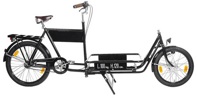 Dommer:Brugshunderådsformand. Vivi GilsagerPrøveleder:Poul Granslev. Tlf. 40 13 55 20E-mail: poul@kiami.dkCykelturen starter fra træningspladsen.Tilmeldinger modtages gerne på E-mail.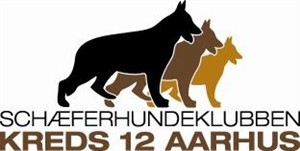 På gensyn til Danmarks kønneste & dejligste UHP